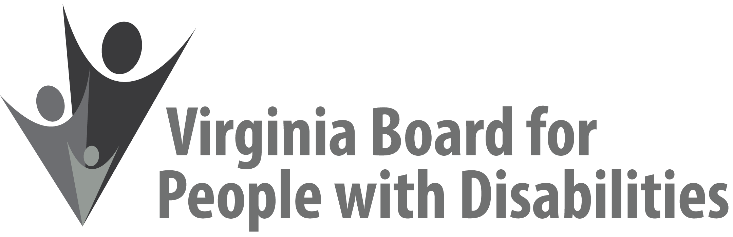 AGENDADate:		May 20, 2021Time:		 2:30 p.m. – 4:30 p.m.Location:  	Zoom CallNominations Committee Meeting2:30 to 2:35	Meeting OpeningCLOSED SESSION2:35 to 4:30	Discussion to put forth the slate of officers and at-large members to be presented at the June Board meetingAttendees:Board Members:Frank CarrilloEric MannChandra RobinsonBoard Staff:Henry Street* The meeting will commence at 2:30p.m. and at 2:35pm will go into closed session pursuant to Section 2.2-3711A of the Code of Virginia.